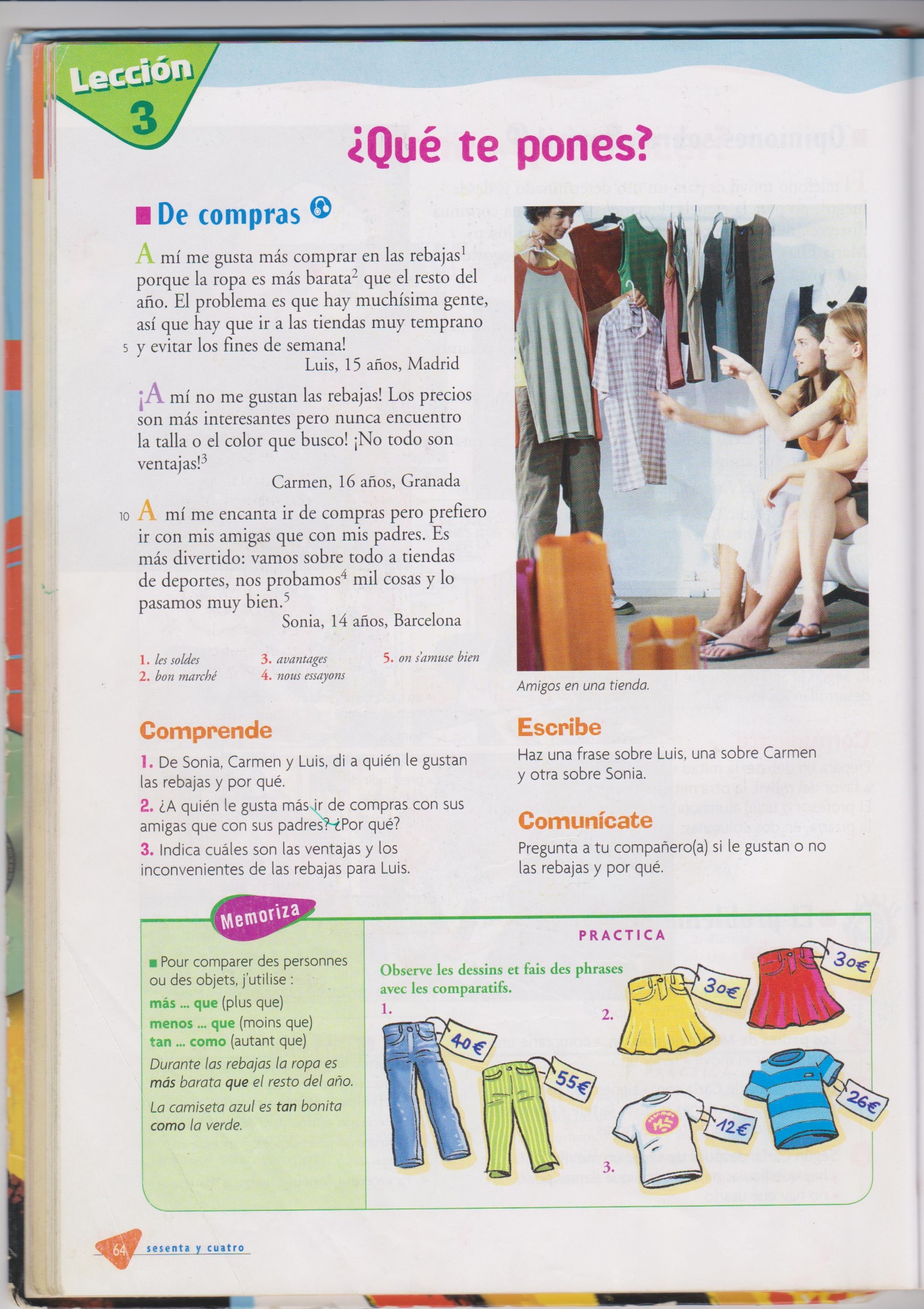 Dans un premier temps, lisez les trois petits textes ci-dessus.Réalisez l’activité suivante : “Busca en los textos cómo se dice…” (Cherche dans les textes les traductions espagnoles ; dans le tableau ci-dessous je vous ai mis un exemple : acheter →comprar )	Busca en los textos cómo se dice…	Présentez les trois  personnes du texte :a/ ¿Cómo se llaman ?b/ ¿Cuántos años tienen?c/ ¿Dónde viven? (précisez la localisation géographique de chaque ville (“Barcelona está … » ). Pour cela, aidez-vous de la carte ci-dessous).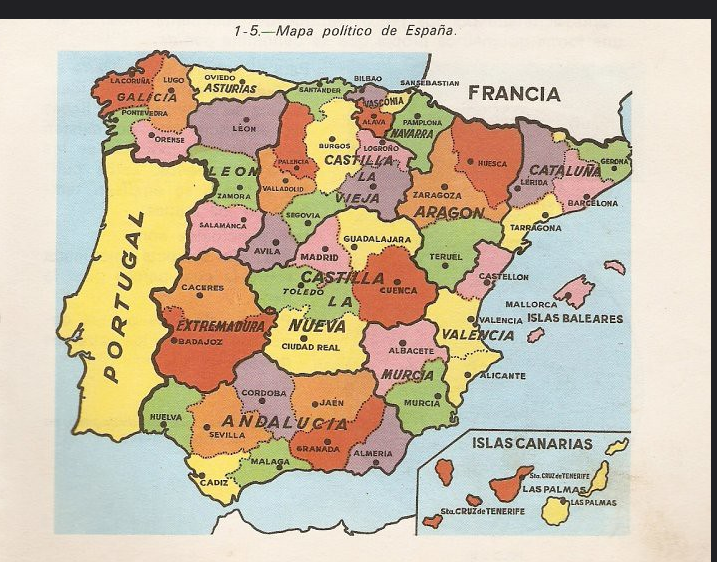 Relisez les trois textes pour répondre à ces questions :¿A quién le gustan las rebajas ?¿A quién no le gustan las rebajas?Cherchez dans les textes les avantages (las ventajas) et les inconvénients (los inconvenientes) des soldes pour chacune des trois personnes. Veuillez remplir le tableau ci-dessous :francésespañolachetercomprarLes soldesLes vêtementsLes boutiquesLes prixJe ne trouve jamaisLa tailleFaire des achatsVENTAJAS DE LAS REBAJASINCONVENIENTES DE LAS REBAJASLUISCARMENSONIANo hay